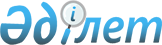 О внесении изменений в решение районного маслихата от 11 декабря 2013 года № ХХ-10 "Об установлении перечня памятных дат и праздничных дней, кратности оказания социальной помощи и установление размера социальной помощи для отдельно взятой категории получателей"
					
			Утративший силу
			
			
		
					Решение Кызылкогинского районного маслихата Атырауской области от 26 апреля 2016 года № II-5. Зарегистрировано Департаментом юстиции Атырауской области 11 мая 2016 года № 3515. Утратило силу решением Кызылкогинского районного маслихата Атырауской области от 8 сентября 2021 года № 7-1 (вводится в действие по истечении десяти календарных дней после дня его первого официального опубликования)
      Сноска. Утратило силу решением Кызылкогинского районного маслихата Атырауской области от 08.09.2021 № 7-1 (вводится в действие по истечении десяти календарных дней после дня его первого официального опубликования).
      В соответствии со статьей 26 Закона Республики Казахстан от 6 апреля 2016 года "О правовых актах", с пунктом 2-3 статьи 6 Закона Республики Казахстан от 23 января 2001 года "О местном государственном управлении и самоуправлении в Республики Казахстан", с постановлением Правительства Республики Казахстан от 21 мая 2013 года "Об утверждении Типовых правил оказания социальной помощи, установления размеров и определения перечня отдельных категорий нуждающихся граждан" и рассмотрев постановления районного акимата от 23 февраля 2016 года № 28, районный маслихат РЕШИЛ:
      1. Внести в решение районного маслихата от 11 декабря 2013 года № ХХ-10 "Об установлении перечня памятных дат и праздничных дней, кратности оказания социальной помощи и установление размера социальной помощи для отдельно взятой категории получателей" (зарегистрировано в реестре государственной регистрации нормативных правовых актов за № 2821, опубликовано 9 января 2014 года в районной газете "Кызылкога") следующие изменения:
      в приложении 2:
      в строках 8, 9 цифры "5 000" заменить цифрами "100 000".
      2. Контроль за исполнением данного решения возложить на постоянную комиссию районного маслихата по социальным вопросам, гендерной политике, по делам молодежи и связи с неправительственными организациями.
      3. Настоящее решение вступает в силу со дня государственной регистрации в органах юстиции, вводится в действие по истечении десяти календарных дней после дня его первого официального опубликования.
      4. Настоящее решение сохраняет действия с 1 января 2016 до 31 декабря 2016 года.
					© 2012. РГП на ПХВ «Институт законодательства и правовой информации Республики Казахстан» Министерства юстиции Республики Казахстан
				
      Председатель сессии

А. Аккайнанов

      Секретарь маслихата

Т. Бейскали
